Cuarta Etapa.      Docente. Verónica Teseira     Matemática 4° A, B Y C- CPJM - Año 20202° SEMANA - 11/05.-Hoy  te propongo hacer este juego de bingo, pero con números romanos para  reforzar lo que vamos aprendiendo.Después de aprender las reglas de los números romanos, jugamos a la lotería.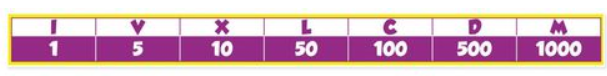 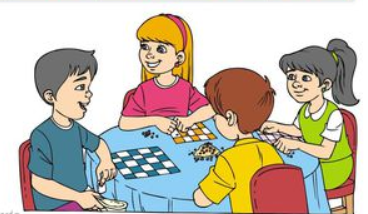 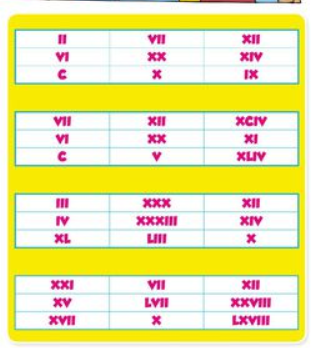 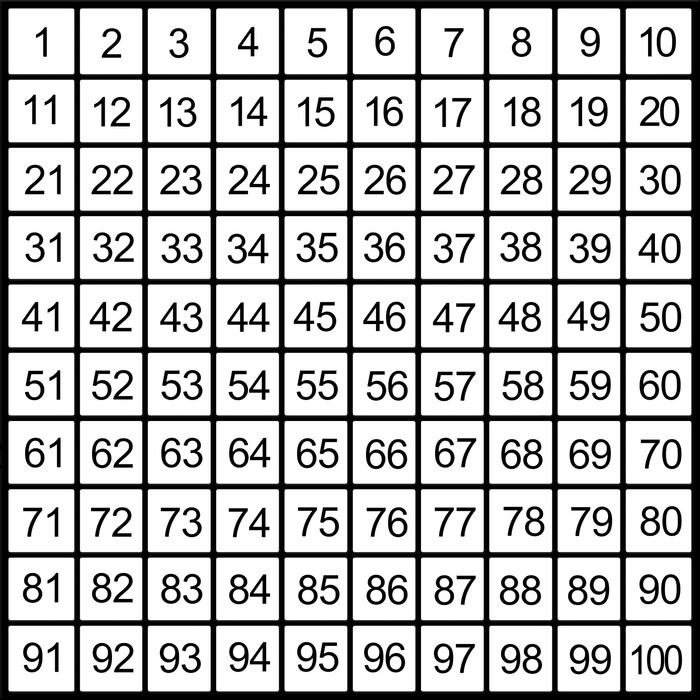 No es necesario que después de jugar a la lotería te pongas hacer las actividades, las mismas las podés realizar al día siguiente.1° ACTIVIDAD.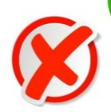 A)- Marcá con una                 la opción correcta. Seguí el ejemplo (recortá la imagen y pegala)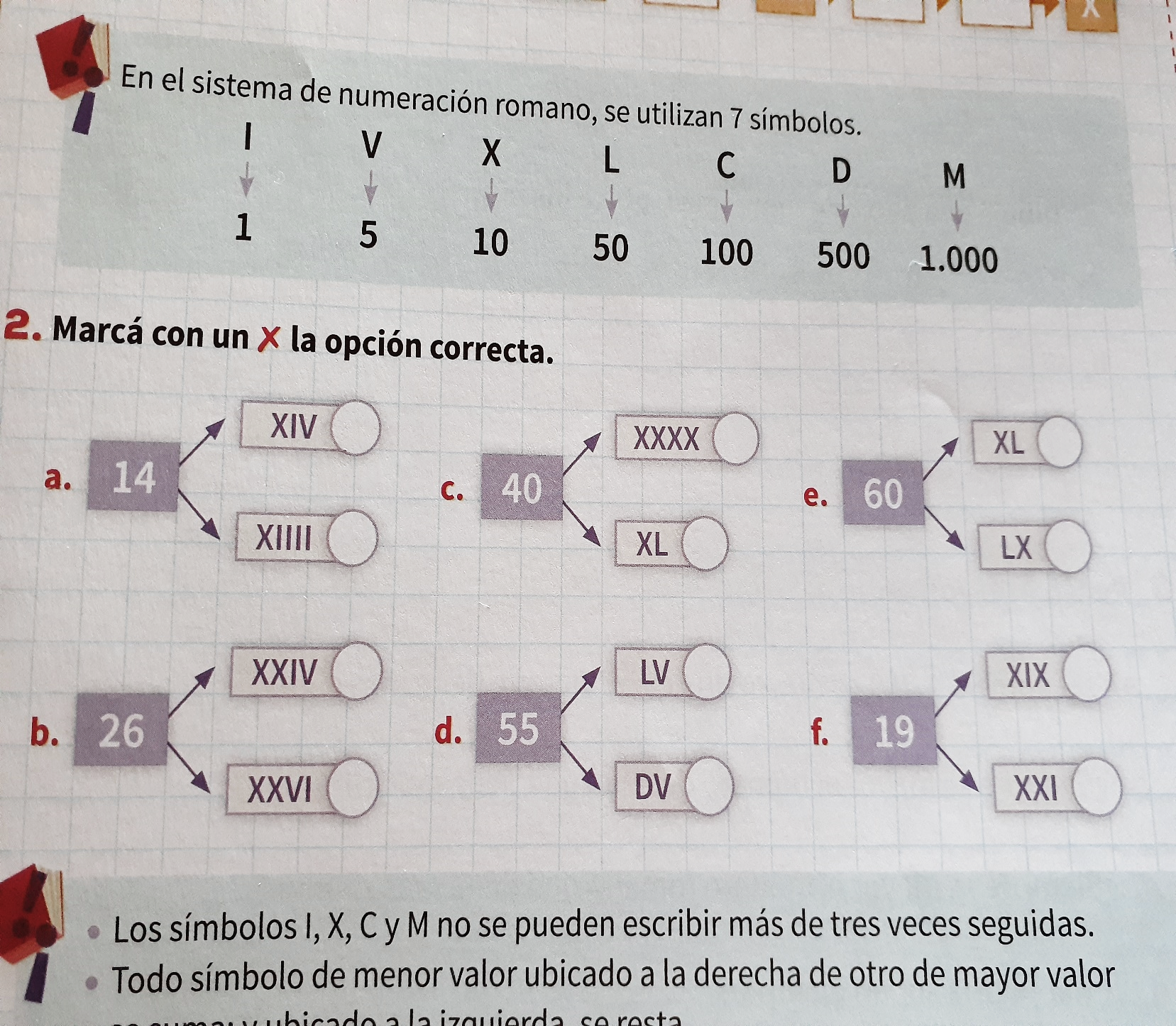 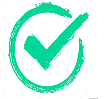 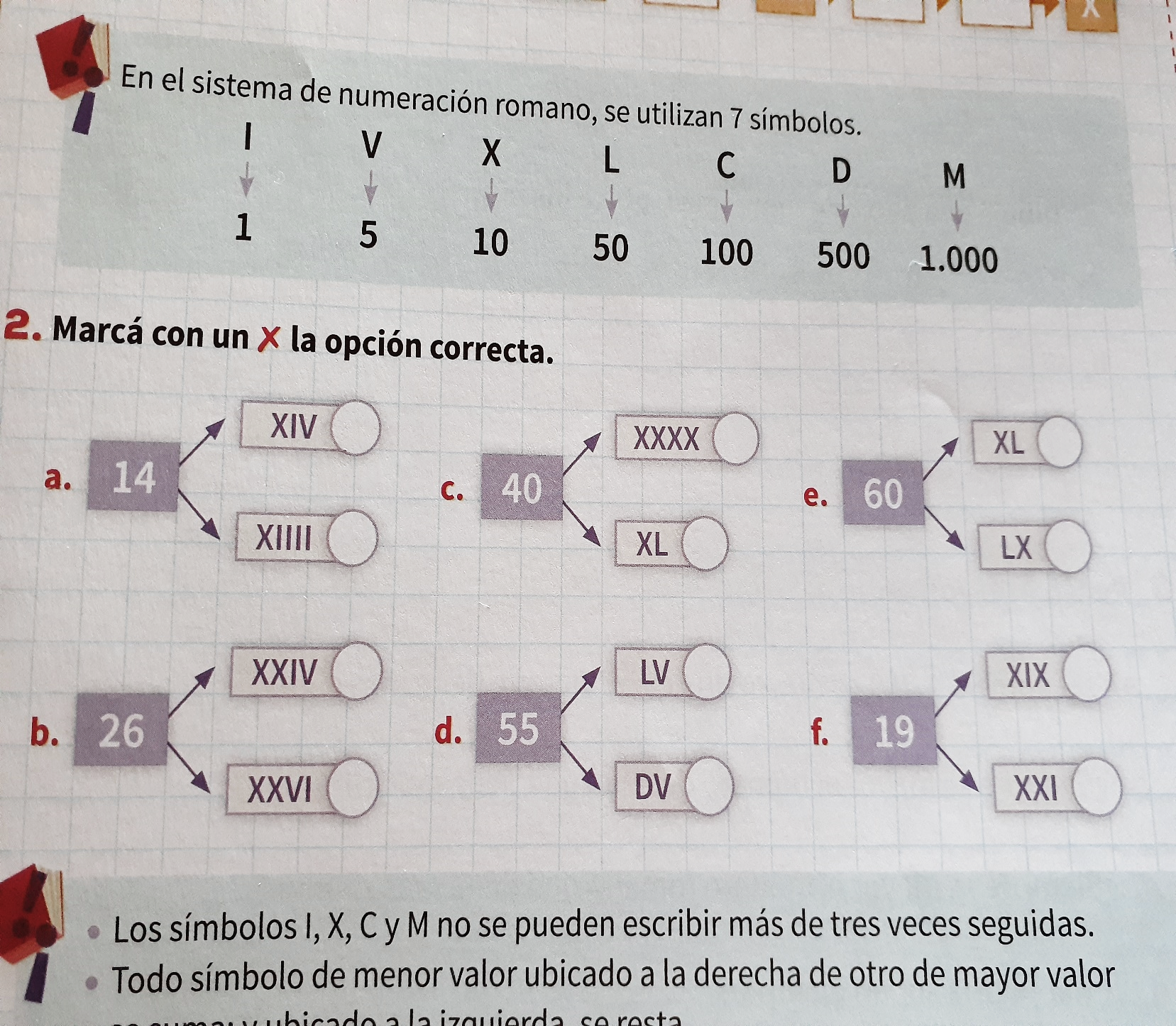 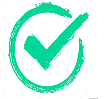 B)-   Descubrí cuál es el código del candado que abrió el cofre. Tené en cuenta que la suma de sus dos últimas cifras es 18. (recortá la imagen y pegala)-En este caso deberás formar el número de cada código para saber cuál de sus dos últimas cifras suman 18. Por ejemplo  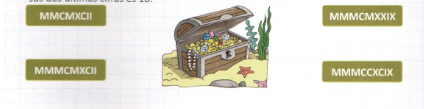 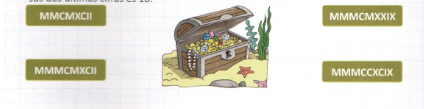 C)- Francesca tiene que escribir los números romanos del 500 al 1.000, de 50 en 50. ayúdala a completar su tarea. Por ejemplo. (copia en la carpeta)D – DL – DC - ………………………………………………………………………….D)- Escribí el anterior y el siguiente de cada número romano. Seguí el ejemplo (Hacer los cuadros en la carpeta y usar regla)      E)- Aquí resolveremos escrituras aditivas y multiplicativas.1- Encontrá las expresiones equivalentes de cada número y píntalas del mismo color. Seguí el ejemplo.2- Laureano Juntó $30.965. ¿Cuál o cuáles de los siguientes cálculos sirven para formarlo? (recortá la imagen y pegala)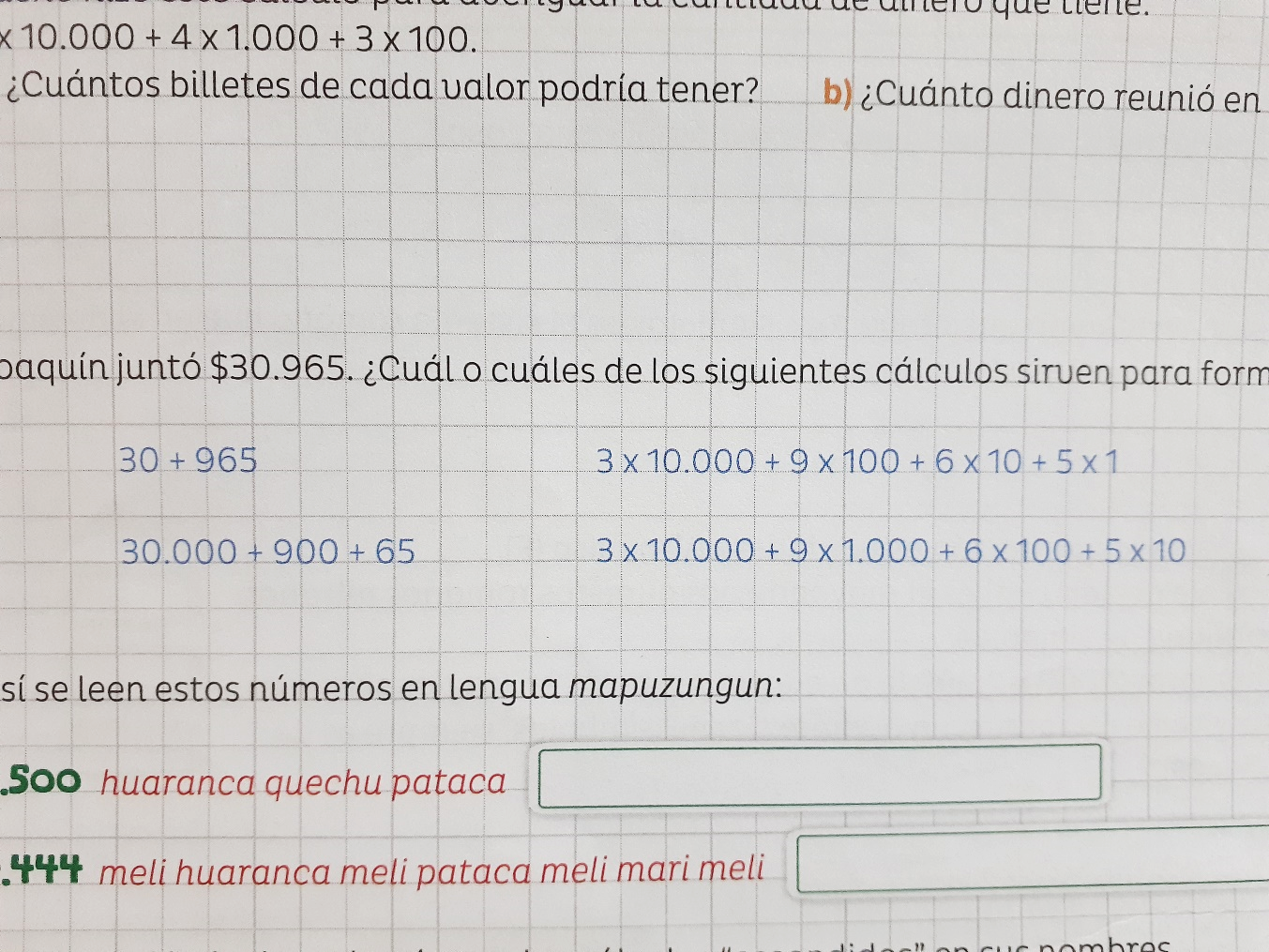 3- Descomponé estos números. Seguí el ejemplo96.764= ………. X 10.000 + 6 x ………………. + ……….. x ………………… + 6 x 10 + 439.519= ……………… + 6.000 + ………………. + …………………. + 928.637= ……………. X ………………. + 8 x 1.000 + ……………… x ……………. + ………….. x …………. + ………..70.311= ……………. + 300 + …………… + ……………….            43.532= 4 x ……………. + ………….. x ……………… + 5 x …………… + 3 x ……… + 2     2° ACTIVIDAD.      -Afianzamos resolución de situaciones problemáticas.-Retoma los pasos a seguir para resolver.1- Benicio llegó a la cumbre del Aconcagua, que mide 6.959 metros de altura.a)- Partió de Puente del Inca, que se encuentra a 2.700 metros de altura, y en dos días llegó a Plaza de Mulas, que está a 4.200 metros. ¿Cuántos metros ascendió?b)- A partir de allí debía llegar a Plaza Canadá ascendiendo 600 metros, ¿A qué altura llegó?c)- Luego, a Nido de Cóndores, 800metros más; a Berlín, 700 metros más, y finalmente a la cumbre del Aconcagua, que está a 6.959 metros. ¿Cuántos metros hay de Berlín a la cumbre? d)- Si sube alrededor de 600 metros por día, ¿Cuántos días habrá tardado aproximadamente?           -Esta imagen te ayudará para resolver (Recórtala y pegala) 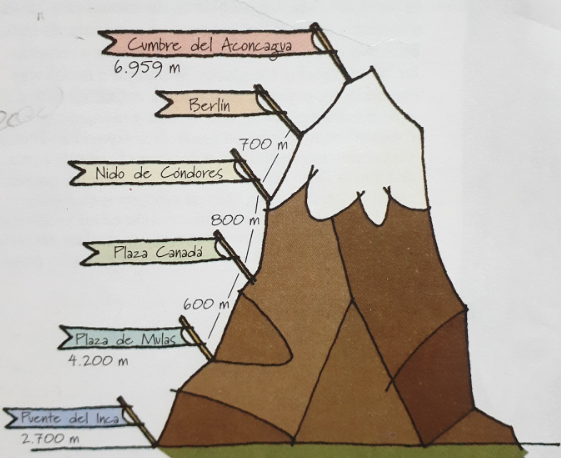 2- En una autopista están colocando postes de luz. Hoy pusieron 29. Al finalizar el día había 134 en toda la autopista; ¿Cuántos postes había al iniciar la jornada?3- Genaro tiene dos cajas de 24 bombones cada una y le regalan cuatro cajas más con la misma cantidad que las anteriores. ¿Cuántos bombones tiene en total?4- Para su cumpleaños, Pierina quiere poner 6 caramelos en cada bolsita. Si compró un paquete de 144 caramelos, ¿Para cuántas bolsitas le alcanza?3° ACTIVIDAD.-Hoy estaremos reforzando como resolver multiplicaciones de una y dos cifras, divisiones de una cifra en el divisor. Para después ir aprendiendo a dividir por dos cifras en el divisor.- Para ello necesito que practiques estudiando las tablas de multiplicas, o ayúdate con la tabla pitagórica que nos será de guía para ayudarnos.- Para las explicaciones les enviaré un video por WhatsApp donde iré paso a paso mostrando los procedimientos de cómo resolver los cálculos de multiplicación y división.- Empezaremos a partir de una situación problemática. Luego resolverán para practicar cálculos sueltos (son los que no salen de una situación problemática)Resuelvo con Algoritmo                                        Resuelvo a través de la descomposición       1 2 4                                                                         124 x 25=                     X 2 5                                             100 x 20= 2.000                   100 x 5= 500                                                                20 x 20=     400                    20 x 5= 100                                                                  4 x 20=        80                      4 x 5=   20                                                                                  2.480                                 620Nos ejercitamos. (usa la estrategia de resolución que más fácil te resulte. Ayúdate con la explicación escrita y el video)X 34=       75 x 52=         68 x 63=        136 x 21=        250 x 94=      425 x 23=                   1.789 x 56=           2.306 x 29=4° ACTIVIDAD.-Hoy estaremos trabajando con divisiones con una cifra y dos cifras en el divisor.- Para las explicaciones les enviaré un video por WhatsApp donde iré paso a paso mostrando los procedimientos de cómo resolver los cálculos de división.- Empezaremos a partir de una Situación problemática. Luego resolverán para practicar cálculos sueltos (son los que no salen de una situación problemática)-Primero debemos recordar que nombre reciben cada término. 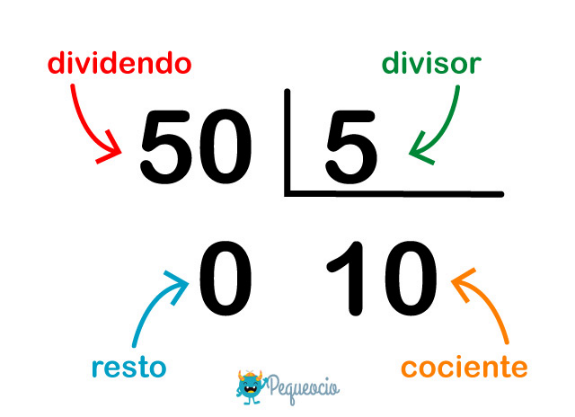 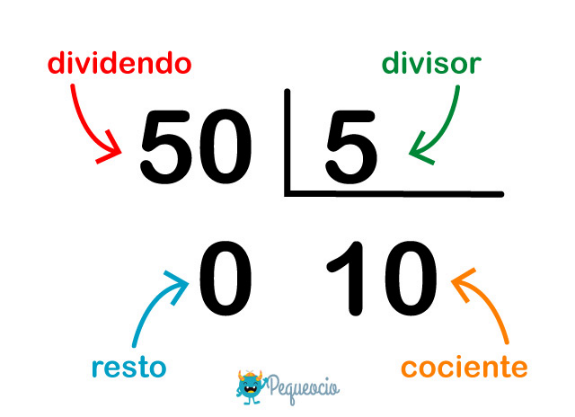 a)-Nos ejercitamos (Ayúdate con la explicación escrita y el video)148       8               895       6                  329        4               809     3                       724      6        1.815     7                          5.432       9                                   1.728     6-En estas nuevas divisiones por dos cifras en el divisor vamos a utilizar el mismo paso del cálculo anterior.-Resolvemos a través de una situación problemática.- Seguiremos practicando con cálculos sueltos (guíate el video que te envié)a)- Nos ejercitamos (guíate con la explicación del video)2.346   12              5.314    24                7.170    31                5.650      4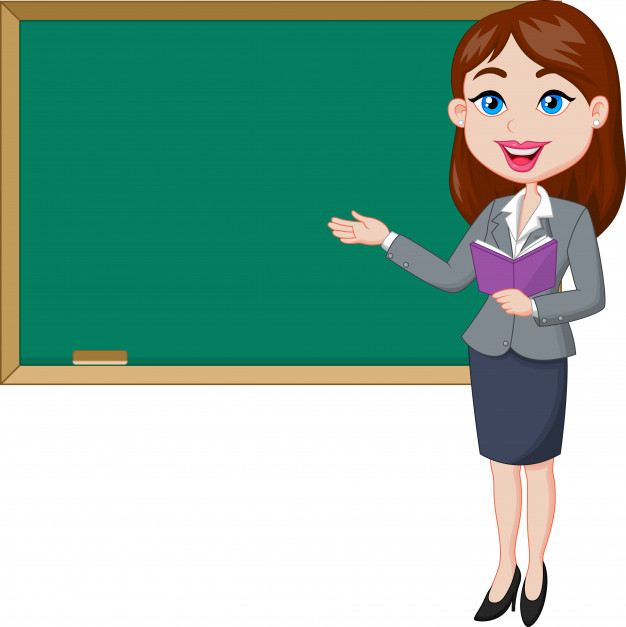 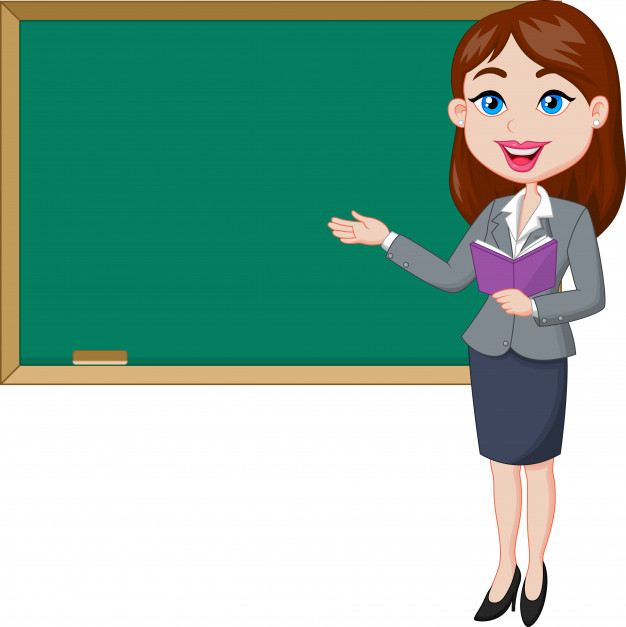 ANTERIORNÚMEROSIGUIENTE XIV = 14XVXVI = 16XXIIIXVIIILANTERIORNÚMEROSIGUIENTEXXXVIII = 38XXXIXXL = 40CDIXM